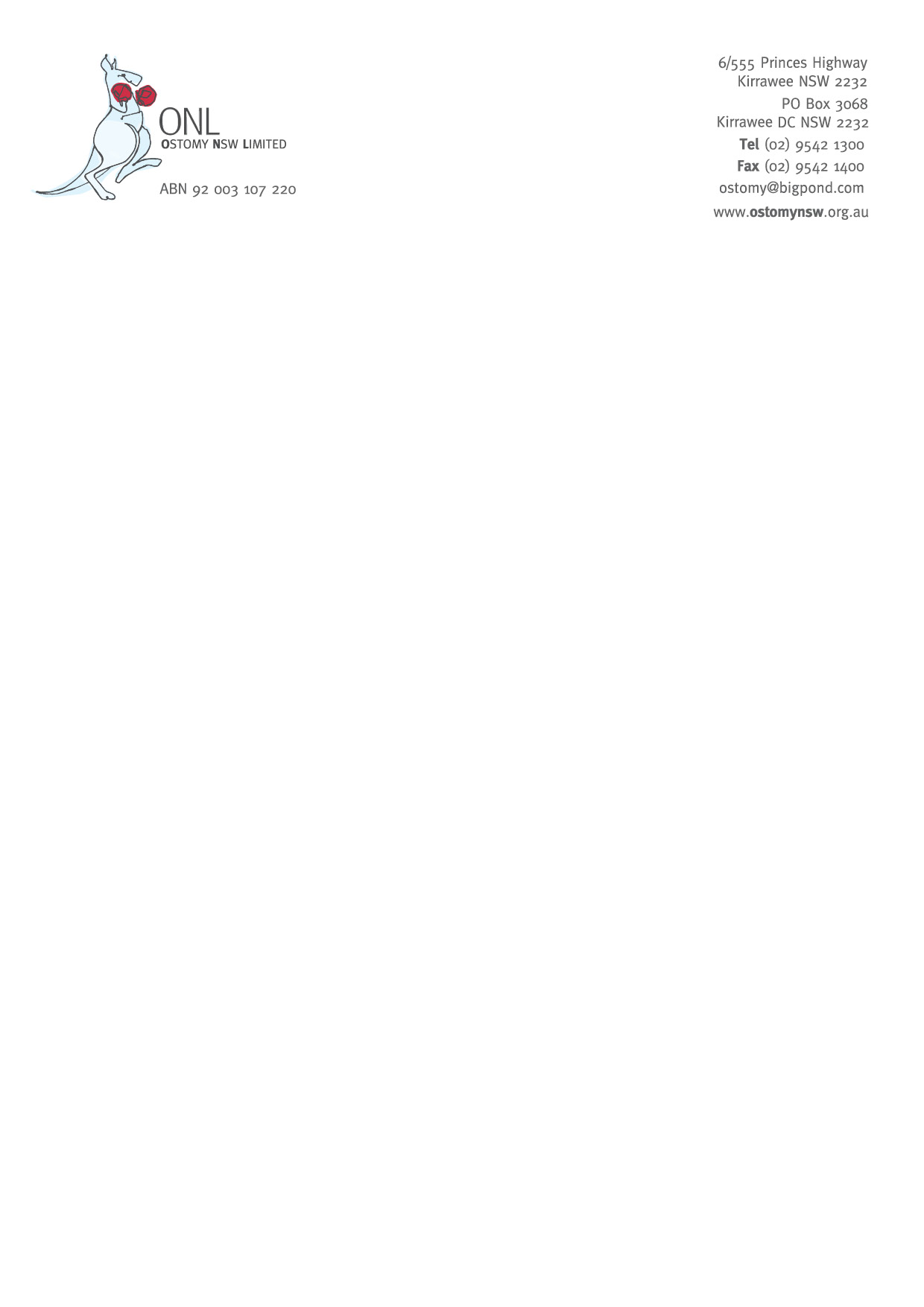 								               		6/555 Princes Highway									              			Kirrawee NSW 2232				P O Box 3068			Kirrawee NSW 2232			Tel (02) 9542 1300			Fax (02) 9542 1400       orders@ostomynsw.org.auVersion: July 2020Application for MembershipThe information you provide is collected and used by Ostomy NSW Limited only for the purpose of supplying you with products under the Stoma Appliance Scheme and is protected under the provisions of privacy legislation.						Membership Number (Office Use Only)Last NameFirst Name(s)First Name(s)TitleTitleDate of BirthDate of BirthGender                             Language other than EnglishGender                             Language other than EnglishMr        Mrs         Ms         Dr Mr        Mrs         Ms         Dr    ____ / ____ / ____   ____ / ____ / ____M               F                  M               F                  Home Phone No.Home Phone No.Mobile Phone No.Mobile Phone No.Work Phone No.Work Phone No.e-mail addressused for deliveriestick if not member’s email address(Associate member)tick if not member’s email address(Associate member)tick if not member’s email address(Associate member)tick if not member’s email address(Associate member)tick if not member’s email address(Associate member)          I want information about benefits of being a support Associate Member: (mobile)          I want information about benefits of being a support Associate Member: (mobile)          I want information about benefits of being a support Associate Member: (mobile)          I want information about benefits of being a support Associate Member: (mobile)          I want information about benefits of being a support Associate Member: (mobile)          I want information about benefits of being a support Associate Member: (mobile)Residential AddressResidential AddressResidential AddressResidential AddressResidential AddressResidential AddressUnit/St No.StreetStreetSuburbSuburbPost CodeAddress for Delivery of Supplies (if different to Residential Address)Address for Delivery of Supplies (if different to Residential Address)Address for Delivery of Supplies (if different to Residential Address)Address for Delivery of Supplies (if different to Residential Address)Address for Delivery of Supplies (if different to Residential Address)Address for Delivery of Supplies (if different to Residential Address)Unit/St No.StreetStreetSuburbSuburbPost CodeAdd here any special instructions for deliveriesAdd here any special instructions for deliveriesAdd here any special instructions for deliveriesAdd here any special instructions for deliveriesAdd here any special instructions for deliveriesAdd here any special instructions for deliveriesPlease attach copies of Medicare Card and (if applicable) Pension CardPlease attach copies of Medicare Card and (if applicable) Pension CardPlease attach copies of Medicare Card and (if applicable) Pension CardPlease attach copies of Medicare Card and (if applicable) Pension CardPlease attach copies of Medicare Card and (if applicable) Pension CardPlease attach copies of Medicare Card and (if applicable) Pension CardMedicare No.Medicare No.Concession Pension No.Concession Pension No.Concession Pension No.Concession Pension No.Type of OperationType of OperationType of OperationType of OperationType of OperationType of Operation       Ileostomy        Colostomy        Colostomy          Urostomy          Urostomy           OtherDate of OperationName of HospitalName of HospitalName of HospitalName of Stomal Therapy NurseName of Stomal Therapy NurseSAS Access Fee + ONLMembership RequiredSAS Access Fee + ONLMembership RequiredSAS Access Fee + ONLMembership RequiredSAS Access Fee + ONLMembership Required      Full Member  $70      ($60 + $10 p.a.)      Full Member  $70      ($60 + $10 p.a.)      Full Member  $70      ($60 + $10 p.a.)      Pensioner  $60      ($50 + $10 p.a.)      Pensioner  $60      ($50 + $10 p.a.)      Pensioner  $60      ($50 + $10 p.a.)PermanentPermanentTemporaryPayment MethodPayment MethodPayment MethodPayment MethodPayment MethodPayment MethodPayment MethodPayment MethodPayment MethodPayment MethodPayment MethodPayment MethodPayment MethodCheque       Cheque       Money Order  Money Order  Money Order  Money Order  Cash   Cash   Cash   EFT     EFT     Credit Card   Credit Card   Name on Credit CardName on Credit CardName on Credit CardName on Credit CardName on Credit CardCredit Card NoCredit Card NoCredit Card NoCredit Card NoCredit Card NoCredit Card NoExpiry Date         CVCExpiry Date         CVC _______  / _______ / _______ / _______ _______  / _______ / _______ / _______ _______  / _______ / _______ / _______ _______  / _______ / _______ / _______ _______  / _______ / _______ / _______ _______  / _______ / _______ / ___________ / ____        _________ / ____        _____EFT Payments to:EFT Payments to:EFT Payments to:BSB 112-879  Account No.  456643389   Ostomy NSW Limited     (identify your payment with your name)BSB 112-879  Account No.  456643389   Ostomy NSW Limited     (identify your payment with your name)BSB 112-879  Account No.  456643389   Ostomy NSW Limited     (identify your payment with your name)BSB 112-879  Account No.  456643389   Ostomy NSW Limited     (identify your payment with your name)BSB 112-879  Account No.  456643389   Ostomy NSW Limited     (identify your payment with your name)BSB 112-879  Account No.  456643389   Ostomy NSW Limited     (identify your payment with your name)BSB 112-879  Account No.  456643389   Ostomy NSW Limited     (identify your payment with your name)BSB 112-879  Account No.  456643389   Ostomy NSW Limited     (identify your payment with your name)BSB 112-879  Account No.  456643389   Ostomy NSW Limited     (identify your payment with your name)BSB 112-879  Account No.  456643389   Ostomy NSW Limited     (identify your payment with your name)I understand that as an Ostomy NSW Limited (ONL) member, I am entitled to voting rights at the Annual General Meeting of ONL and I am eligible for election as a Director.  I agree to be bound by the Constitution of ONL as a non-listed Not-for-profit public company limited by guarantee.               I consent to journals, raffle tickets, various information, and offers to be sent to me &/ or Associate Member. I understand that as an Ostomy NSW Limited (ONL) member, I am entitled to voting rights at the Annual General Meeting of ONL and I am eligible for election as a Director.  I agree to be bound by the Constitution of ONL as a non-listed Not-for-profit public company limited by guarantee.               I consent to journals, raffle tickets, various information, and offers to be sent to me &/ or Associate Member. I understand that as an Ostomy NSW Limited (ONL) member, I am entitled to voting rights at the Annual General Meeting of ONL and I am eligible for election as a Director.  I agree to be bound by the Constitution of ONL as a non-listed Not-for-profit public company limited by guarantee.               I consent to journals, raffle tickets, various information, and offers to be sent to me &/ or Associate Member. I understand that as an Ostomy NSW Limited (ONL) member, I am entitled to voting rights at the Annual General Meeting of ONL and I am eligible for election as a Director.  I agree to be bound by the Constitution of ONL as a non-listed Not-for-profit public company limited by guarantee.               I consent to journals, raffle tickets, various information, and offers to be sent to me &/ or Associate Member. I understand that as an Ostomy NSW Limited (ONL) member, I am entitled to voting rights at the Annual General Meeting of ONL and I am eligible for election as a Director.  I agree to be bound by the Constitution of ONL as a non-listed Not-for-profit public company limited by guarantee.               I consent to journals, raffle tickets, various information, and offers to be sent to me &/ or Associate Member. I understand that as an Ostomy NSW Limited (ONL) member, I am entitled to voting rights at the Annual General Meeting of ONL and I am eligible for election as a Director.  I agree to be bound by the Constitution of ONL as a non-listed Not-for-profit public company limited by guarantee.               I consent to journals, raffle tickets, various information, and offers to be sent to me &/ or Associate Member. I understand that as an Ostomy NSW Limited (ONL) member, I am entitled to voting rights at the Annual General Meeting of ONL and I am eligible for election as a Director.  I agree to be bound by the Constitution of ONL as a non-listed Not-for-profit public company limited by guarantee.               I consent to journals, raffle tickets, various information, and offers to be sent to me &/ or Associate Member. I understand that as an Ostomy NSW Limited (ONL) member, I am entitled to voting rights at the Annual General Meeting of ONL and I am eligible for election as a Director.  I agree to be bound by the Constitution of ONL as a non-listed Not-for-profit public company limited by guarantee.               I consent to journals, raffle tickets, various information, and offers to be sent to me &/ or Associate Member. I understand that as an Ostomy NSW Limited (ONL) member, I am entitled to voting rights at the Annual General Meeting of ONL and I am eligible for election as a Director.  I agree to be bound by the Constitution of ONL as a non-listed Not-for-profit public company limited by guarantee.               I consent to journals, raffle tickets, various information, and offers to be sent to me &/ or Associate Member. I understand that as an Ostomy NSW Limited (ONL) member, I am entitled to voting rights at the Annual General Meeting of ONL and I am eligible for election as a Director.  I agree to be bound by the Constitution of ONL as a non-listed Not-for-profit public company limited by guarantee.               I consent to journals, raffle tickets, various information, and offers to be sent to me &/ or Associate Member. I understand that as an Ostomy NSW Limited (ONL) member, I am entitled to voting rights at the Annual General Meeting of ONL and I am eligible for election as a Director.  I agree to be bound by the Constitution of ONL as a non-listed Not-for-profit public company limited by guarantee.               I consent to journals, raffle tickets, various information, and offers to be sent to me &/ or Associate Member. I understand that as an Ostomy NSW Limited (ONL) member, I am entitled to voting rights at the Annual General Meeting of ONL and I am eligible for election as a Director.  I agree to be bound by the Constitution of ONL as a non-listed Not-for-profit public company limited by guarantee.               I consent to journals, raffle tickets, various information, and offers to be sent to me &/ or Associate Member. I understand that as an Ostomy NSW Limited (ONL) member, I am entitled to voting rights at the Annual General Meeting of ONL and I am eligible for election as a Director.  I agree to be bound by the Constitution of ONL as a non-listed Not-for-profit public company limited by guarantee.               I consent to journals, raffle tickets, various information, and offers to be sent to me &/ or Associate Member. SignatureDateDate